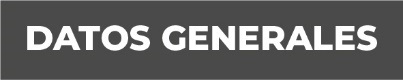 Nombre Patricia Notario CámaraGRADO DE ESCOLARIDAD Abogado, Notario Y Actuario Maestría Criminalística De Investigaciones ForenseCÉDULA PROFESIONAL (Licenciatura) 2279259CÉDULA PROFESIONAL (Maestría) En TrámiteTELÉFONO DE OFICINA 923 23 7 52 78. Correo Electrónico  Formación Académica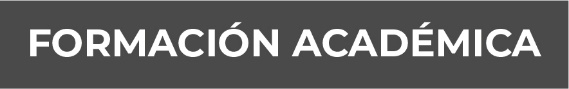 1988-1993Benemérita Universidad Autónoma de Puebla “Estudios de Abogado, Notario y Actuario”. En La H. Puebla de Zaragoza, Puebla2012-2014Maestría En Criminalística de Investigaciones ForenseEn la Universidad Popular Autónoma de VeracruzUbicada en la Ciudad De Minatitlán, Veracruz.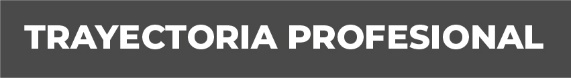 Curso De Actualización en la Medicina Forense de la Procuraduría General de Justicia del Estado de Veracruz, Impartido por la Universidad Veracruzana Zona Sur y La Asociación Estatal De Médicos Forenses y Peritos de Veracruz, A. C. en el año 2003.Curso del Programa de Calidad y Transparencia en La Atención Ciudadana, Impartido por la Dirección General de Desarrollo Administrativo de la Contraloría General de Gobierno del Estado de Veracruz en el Año 2003.Conferencia Magistrales Sobre Criminología “Personalidad Del Delincuente Victimologia Pasado, Presente y Futuro. 06 De Junio 2011Curso “Especialización Sobre Juicios Orales Y Medios Alternativos De Solución de Conflictos” Octubre 2011.  Capacitación Para La Aplicación de La Nueva Metodología para el Registro y Clasificación de Los Delitos Fiscales. Septiembre Del 2016Curso Taller  de Especialización para Ministerio Publico Orientador en el Sistema de Justicia Penal.Octubre Del 2017Curso Taller de Actualización para Ministerio Publico Orientador en el Sistema de Justicia Penal. Julio Del 2018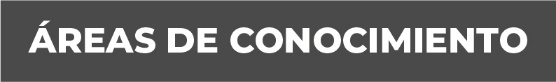 Derecho Penal